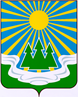 МУНИЦИПАЛЬНОЕ ОБРАЗОВАНИЕ«СВЕТОГОРСКОЕ ГОРОДСКОЕ ПОСЕЛЕНИЕ» ВЫБОРГСКОГО РАЙОНА ЛЕНИНГРАДСКОЙ ОБЛАСТИСОВЕТ ДЕПУТАТОВвторого созываРЕШЕНИЕот 19 декабря  2017 года		№ 53Об утверждении прогнозного плана – программыприватизации муниципального имущества 
МО «Светогорское городское поселение» на 2018 год         В соответствии с Федеральным законом от 6 октября 2003 года № 131-ФЗ «Об общих принципах организации местного самоуправления в РФ», Федеральным законом от 21 декабря 2001 года № 178-ФЗ «О приватизации государственного и муниципального имущества», Положением о порядке и условиях приватизации муниципального имущества МО «Светогорское городское поселение», утвержденного решением Совета депутатов МО «Светогорское городское поселение» от 16 февраля 2016 года № 9, Уставом муниципального образования «Светогорское городское поселение» Выборгского района Ленинградской области, совет депутатовРЕШИЛ:1. Утвердить «Прогнозный план – программу приватизации муниципального имущества МО «Светогорское городское поселение» на 2018 год» согласно приложению №1.2. Настоящее Решение вступает в силу с 01 января 2018 года.3. Решение опубликовать в газете «Вуокса».4. Контроль за исполнением Решения возложить на постоянную действующую комиссию по экономике, бюджету и контролю за использованием муниципальной собственности.Глава муниципального образования                                       Р.А. Генералова«Светогорское городское поселение»Рассылка: дело, ОУИ, администрация, прокуратура, газета «Вуокса»  Приложение № 1                                                              к решению совета депутатов МО «Светогорское городское поселение»                                                                           от 19.12. 2017 года № 531. Перечень объектов недвижимого имущества, вносимых в план-программу приватизации на 2018 год, для выставления на торги:№ п/пНаименование объектаАдресГод постройкиПлощадьобъекта, кв.м.Стоимость, руб.1Здание кинотеатра «Заря» с подвалом, кадастровый (или условный) номер: 47-00-2/1999-468с земельным участком, категория земель: земли населенных пунктов, разрешенное использование: под здание кинотеатра «Заря» с подвалом, общая площадь 7 000 кв.м., кадастровый (или условный) номер: 47:02:0101002:519Ленинградская область, Выборгский район, г. Светогорск, ул. Лесная, д. 7а 19891271,4площадь земельного участка7 000,0В соответствии с рыночной стоимостью